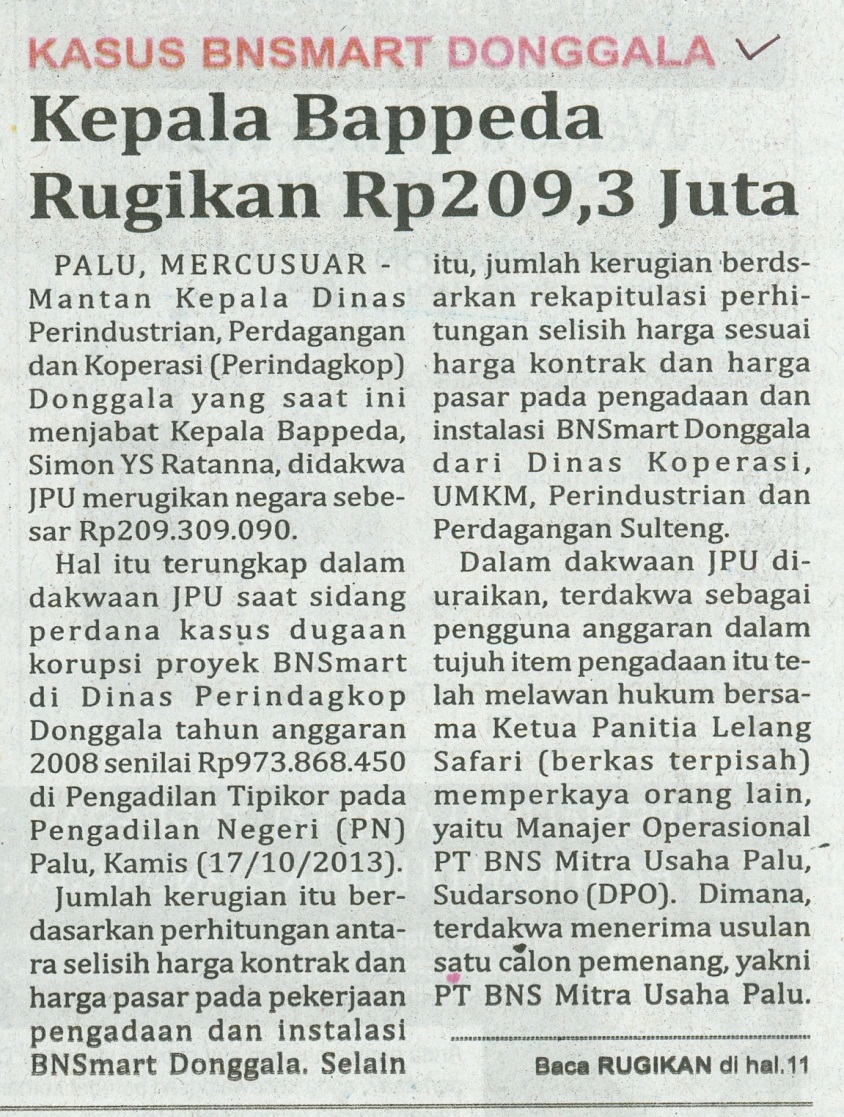 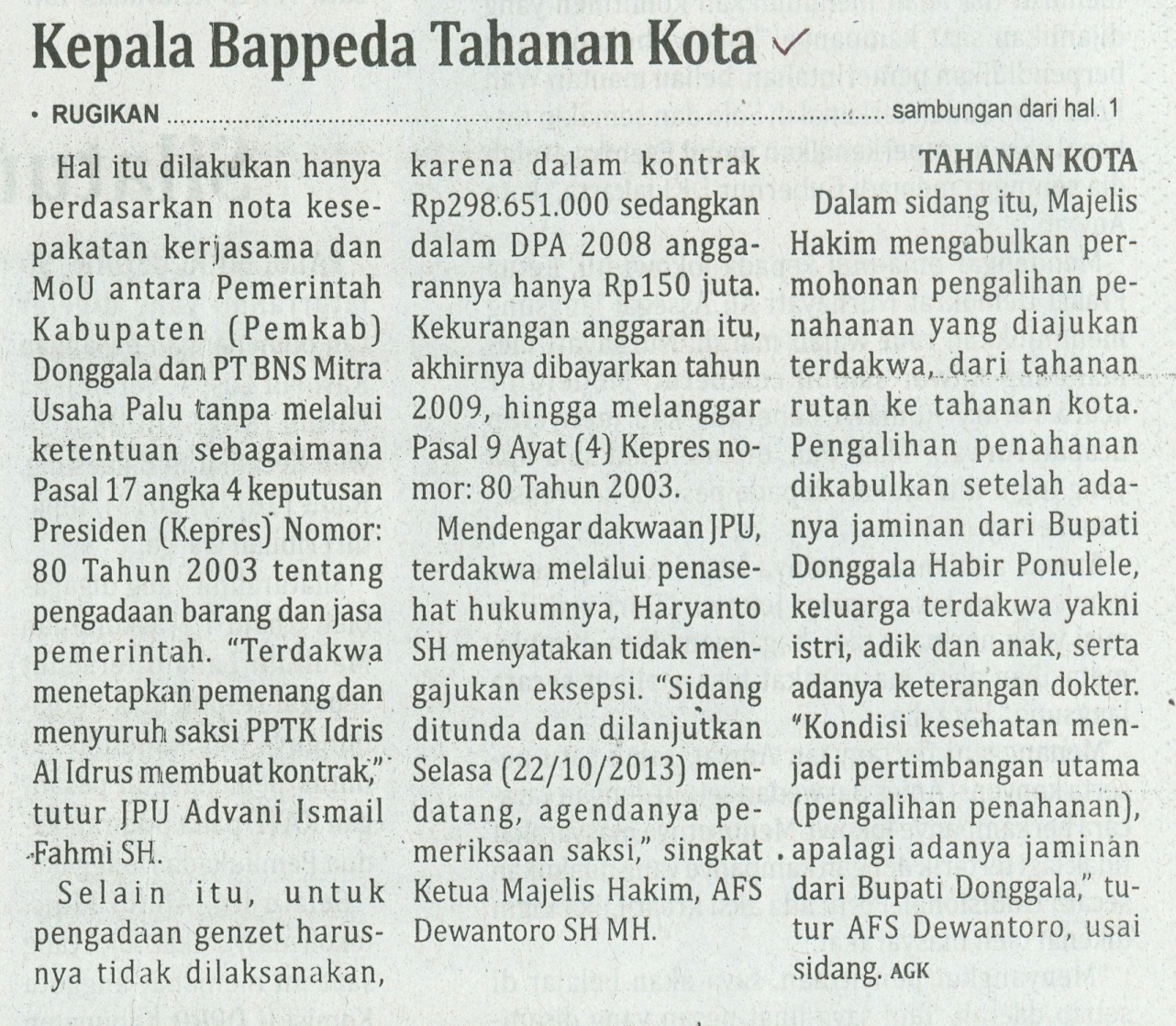 Harian    	:MercusuarKasubaudSulteng IHari, tanggal:Jumat, 18 Oktober 2013KasubaudSulteng IKeterangan:Hal. 1 Kolom 17-18; Hal. 11 Kolom 16-18KasubaudSulteng IEntitas:Kabupaten DonggalaKasubaudSulteng I